Mielenterveyden keskusliitto on mielenterveysongelmia itse kokeneiden ihmisten järjestö. Uuden yhteisen tunnuksemme nimi on Human touch – inhimillinen kosketus. Se muodostuu tuhansista ja taas tuhansista yksilöllisistä sormenjäljistä, jotka yhdessä jättävät jäljen ympäröivään yhteiskuntaan paikallisesti, alueellisesti ja valtakunnallisesti. Olemme kaikki juuri omanlaisiamme yksilöitä, eikä meitä voi lokeroida – ja yhdessä meissä on lämpöä ja voimaa!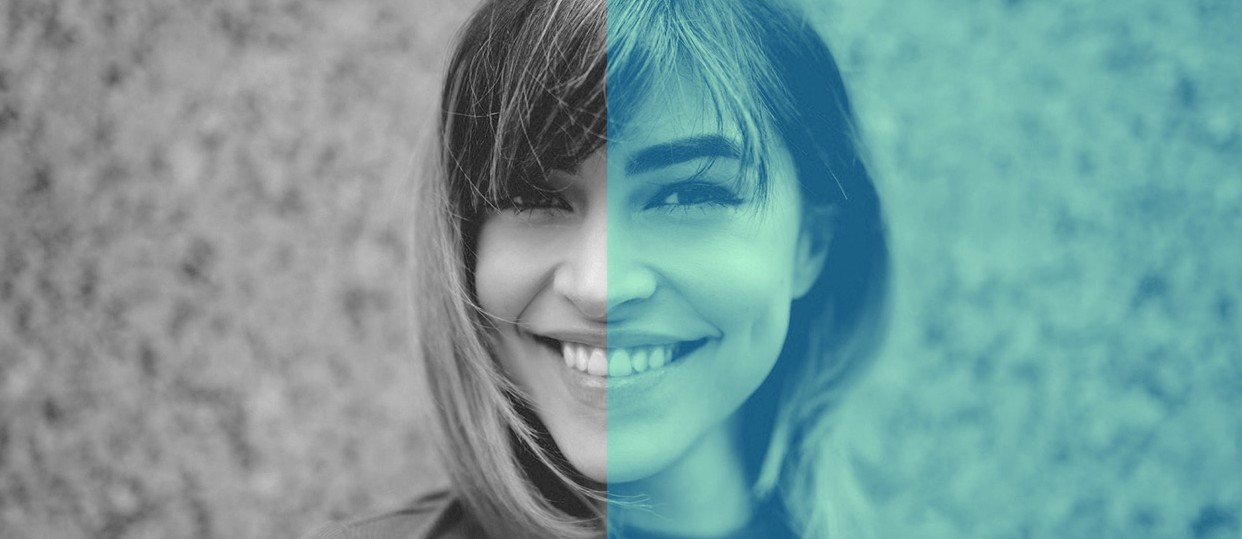 Liiton jäsenyhdistyksillä on oikeus käyttää liiton jäsentunnusta verkkosivuillaan, sosiaalisen median kanavissaan, esitteissään ja muilla alustoillaan (sähköiset, painetut, tulostetut). Vaihdathan siis sähköisissä kanavissanne vanhan ”käsikädessä”-tunnuksen uuteen välittömästi ja esitteissä ym. painotuotteissa heti kun mahdollista, kuitenkin kesään 2019 mennessä.Saat tämän ohjeen mukana useita eri versioita jäsentunnuksesta. Valitse logoversio aina käytön mukaan, niin saat siistiä jälkeä: 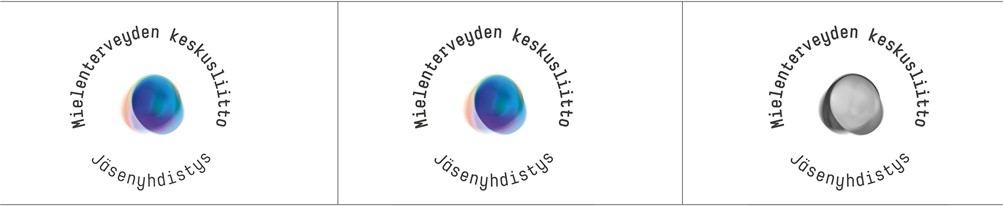 Verkko ja sosiaalinen media:värillinen png-versioVärilliset painotuotteet:värillinen jpeg-versioMustavalkoisena tulostettavat esitteet, mustavalkoiset paino- tuotteet, mustavalkoiset verkko- ja sosiaalisen median konseptit: mustavalkoinen jpeg-versioVoit sijoittaa jäsentunnuksen sopivaksi katsomaasi kohtaan verkossa, esitteessä ja muilla alustoilla. Pidä kuitenkin huolta näistä asioista:Jäsentunnus on riittävän suuri, jotta siinä olevan tekstin pystyy lukemaan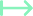 Jäsentunnus on järkevän kokoinen suhteessa muihin esillä oleviin logoihin – ei siis niitä merkittävästi pienempi eikä suurempiMuista myös nämä seikat:Jäsentunnusta ei voi muunnella eikä siitä voi käyttää vain osia, vaan sitä on käytettävä sellaisenaan Värillistä tunnusta ei voi tulostaa mustavalkoisenaJos jostain syystä tarvitset tunnuksesta erilaista versiota kuin nyt lähetetyt, ota yhteys Mielenterveyden keskusliiton viestintään Liiton logon ja sen ”sormenjälkikuvan” käyttö- ja muunteluoikeus on ainoastaan Mielenterveyden keskusliitolla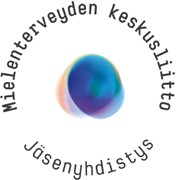 Mielenterveysyhdistyksen esittelypohjaLiitto käyttää jäsenistään peruskäsitettä ’mielenterveysyhdistys’, vaikka se ei aivan kaikkia, esim. palveluja tuottavia jäsentahoja täsmällisesti kuvaakaan.Tätä tekstiä voit käyttää joko sellaisenaan tai soveltuvin osin, kun suunnittelet yhdistyksenne esittelyä vaikkapa verkkoon tai esitteeseen:Liiton esittelytekstijäsenyhdistyksen käyttöönKäytä tätä tekstiä joko yhdessä oman yhdistyksesi esittelytekstin kanssa tai yksinään esim. verkkosivuilla ja esitteessä, mieluiten yhdessä jäsentunnuksen kanssa. Älä muuta tekstiä.